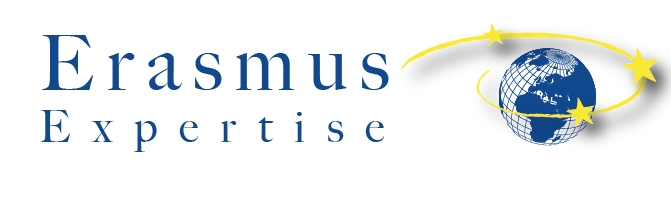 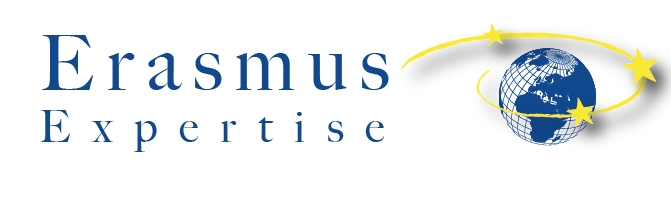 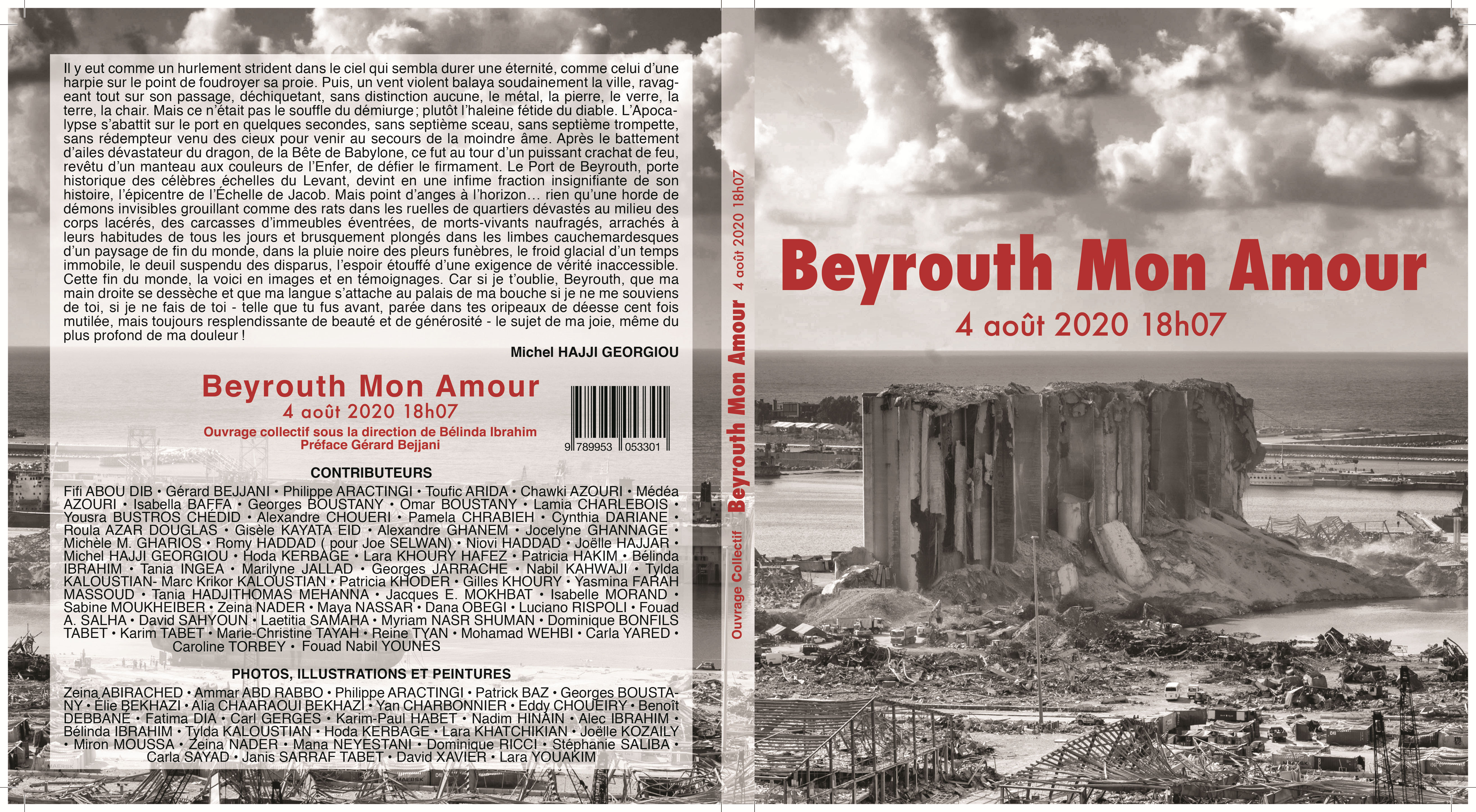 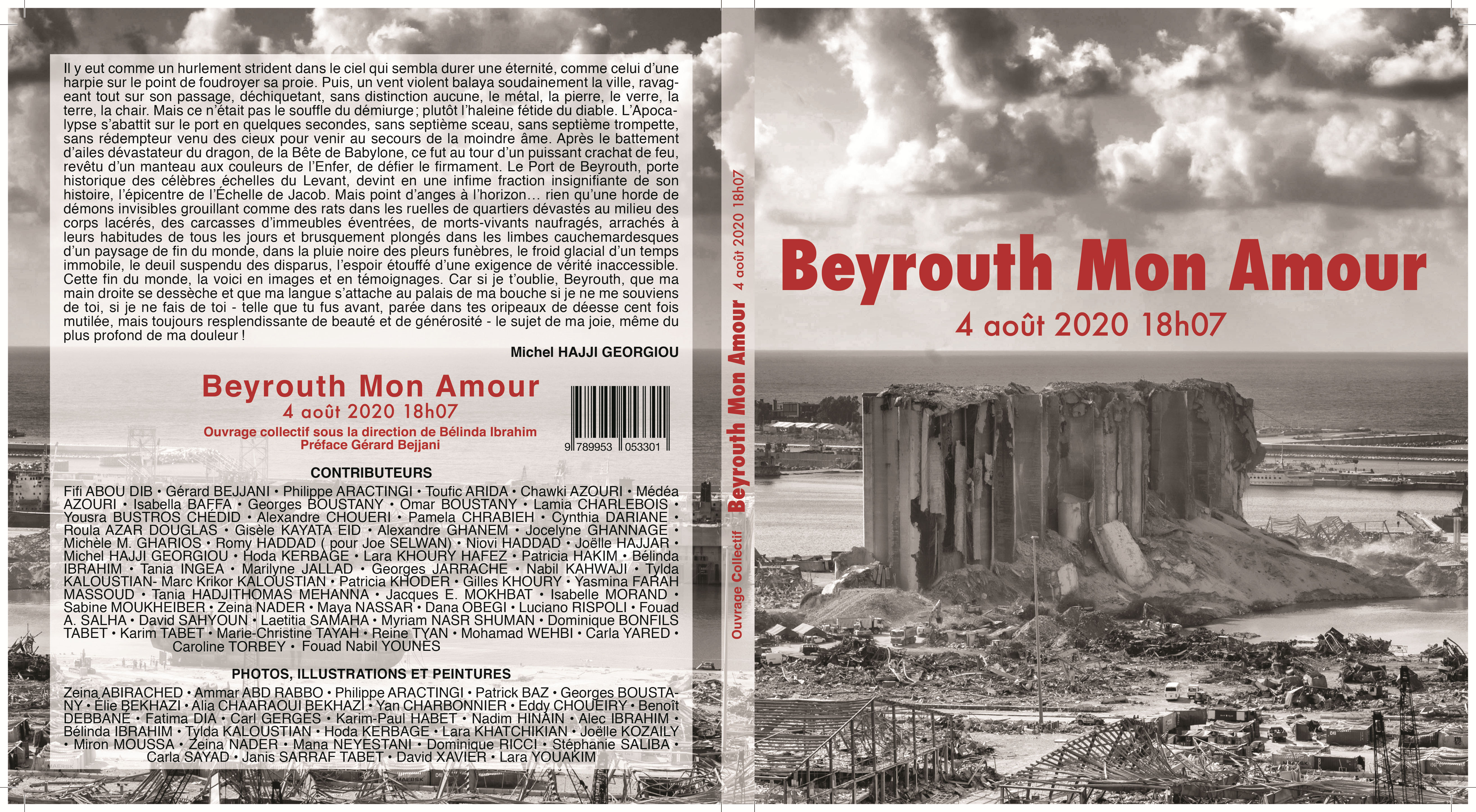 BON DE COMMANDE BON DE COMMANDE BON DE COMMANDE BON DE COMMANDE BON DE COMMANDE BON DE COMMANDE BON DE COMMANDE 